Bildung Unzensiert 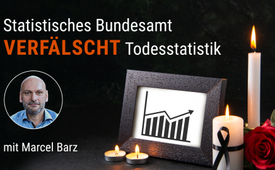 Statistisches Bundesamt verfälscht Todesstatistik!  mit Marcel Barz (Kurzfassung)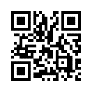 Die Bürger werden über das Sterbegeschehen nicht ehrlich informiert. Die offiziellen Daten vom Statistischen Bundesamt zeigen deutlich erhöhte Sterbezahlen ab 2021, erstmals auch in jüngeren und mittleren Altersgruppen. Statistiker Marcel Barz zeigt die offiziellen Sterbezahlen und die "seltsamen Fehler", die unsere Behörden bei der Veröffentlichung dieser Zahlen machen.Zahlen und Statistiken sind bekanntlich nicht jedermanns Sache. Gern überlassen viele deren Erhebung und Auswertung Experten und vertrauen den präsentierten Ergebnissen. Doch nicht immer ist man dabei gut beraten. So zum Beispiel im Fall der publizierten Sterbefallzahlen des Statistischen Bundesamtes während der Coronazeit. Wir alle konnten miterleben, wie das Amt nach Ausbruch der Krise im Jahr 2020 eine deutliche Übersterblichkeit verkündete. Befeuert von den Medien war den meisten klar: Die Pandemie fordert Opfer und wer sich schützen will, muss sich immunisieren lassen. Die erzeugte Angst zeigte Wirkung! 

Anders jedoch in den Jahren 2021 und 2022. Die groß angelegte Kampagne hatte ihr Ziel erreicht. Der überwiegende Teil der Bevölkerung war geimpft. Bezüglich der Sterberaten gab es laut offiziellen Darstellungen demzufolge keine Unregelmäßigkeiten mehr. Wie der Wirtschaftsinformatiker Marcel Barz allerdings feststellte – eine glatte Lüge. Zitat: „Das, was ich in den Rohdaten der Sterbefälle sehe, ist komplett spiegelverkehrt zu dem, was die Öffentlichkeit meint“, so Barz. In mühevoller Kleinarbeit verglich er Rohdaten und kam zu erstaunlichen Ergebnissen. Er fand heraus, dass es entgegen amtlichen Verlautbarungen in 2020 keine Übersterblichkeit gab. Dafür sind in den folgenden 2 Jahren nicht nur alarmierend mehr Menschen gestorben, sondern auffällig viele Frauen und Männer mittlerer und jüngerer Jahrgänge. Das Sterbegeschehen zeigte auch erstmals einen nie zuvor dagewesenen völlig untypischen Verlauf bezogen auf die Jahreszeiten. Marcel Barz zeigt die seltsamen Fehler, welche die Behörden im Umgang mit den offiziellen Zahlen machten. "Wie kann es sein“, fragte sich der Autor, „dass die öffentliche Kommunikation so weit von den Rohdaten abweicht?" 
Sehen Sie jetzt einen Zusammenschnitt des Video-Vortrages: 

„Das Sterbegeschehen in den Rohdaten“ [www.kla.tv/27918]

Über dieses Video…
Die offiziellen Daten vom Statistischen Bundesamt zeigen zweifelsfrei, dass es tausende Tote zu viel in den Jahren 2021 und 2022 in Deutschland gab. Schlimmer noch, erstmals betrifft das auffällige Sterbegeschehen auch jüngere Altersgruppen.
Warum sehen, hören und lesen wir nichts davon in den Medien? Welche tödliche Gefahr hat unsere Bevölkerung ereilt? Welche Rolle spielt das Statistische Bundesamt in Wiesbaden?

In diesem Vortrag zeige ich die offiziellen Sterbezahlen und die „seltsamen Fehler“, die unsere Behörden bei der Veröffentlichung dieser Zahlen machen.
Wir Bürger werden über das Sterbegeschehen nicht ehrlich informiert.
(Marcel Barz (Jüterbog, den 20.11.2023))

Vortragsstart:

Mein Name ist Marcel Barz, ich bin 48 Jahre alt. Ich komme aus dem Raum Berlin, um genau zu sein: aus dem kleinen Städtchen Jüterbog. Und ich bin gelernter Wirtschaftsinformatiker, d.h. ich beschäftige mich mit Daten und mit Zahlen. Und weil ich das immer so ganz genau mache und noch mal nachrechne, habe ich mir den Titel „Erbsenzähler“ eingefangen – auf den ich aber durchaus stolz bin.
So, das Thema soll heißen: „Das Sterbegeschehen in den Rohdaten“.

Mit Rohdaten meine ich unveränderte Daten. Also, ich schaue mir nicht fertige Pressemitteilungen oder Grafiken an, sondern ich hole mir Datenpakete, so feingliedrig, wie ich sie bekommen kann und fang dann selber an, Summen zu bilden und Grafiken zu erstellen usw. Also das meine ich mit „Rohdaten“.
Und beim Sterbegeschehen, da geht es um die Frage: Sind denn in Deutschland viele oder wenige Menschen gestorben? Also nicht nur die Anzahl der Menschen, sondern es ist auch einzuschätzen, waren das jetzt mehr als üblich oder waren das weniger. Nichts weiter – das ist die Fragestellung. 

Das, was ich in den Rohdaten der Sterbefallzahlen sehe, ist komplett spiegelverkehrt zu dem, was die Öffentlichkeit meint.
Und konkret ist das so – also zum Sterbegeschehen in 2020 – die „Öffentliche Meinung“ ist: Wir hatten hier ein auffälliges Sterbegeschehen wegen der Pandemie. Und ich selbst war davon überzeugt, dass es so ist in 2020. Und entsprechend war auch das Verhalten der Menschen – ich selbst war in Angst vor dem Sterben, in Angst vor dem Virus. Aber wenn ich in die Rohdaten schaue, dann sehe ich genau das Gegenteil. Ich sehe nicht nur keine Auffälligkeiten in 2020, ich sehe sogar historische Tiefstände im Sterbegeschehen in 2020. Und die Frage ist: Wie kann das so weit auseinander gehen, das, was in den Daten zu sehen ist und das, was die Öffentlichkeit darüber denkt?
Das ist meine Behauptung. Aber die werde ich auch ausführlich jetzt in dem Vortrag begründen. Nicht nur, dass es in 2020 so war, in 2022, das nehme ich jetzt mal als zweites Beispiel noch, ist es wieder genau andersrum, als die Öffentlichkeit denkt. Während die öffentliche Meinung die ist, in den Sterbefallzahlen gibt es keine Auffälligkeiten mehr, und entsprechend ist auch das Verhalten der Menschen: Normalität, niemand redet mehr über Sterbefallzahlen, wir reden über Ukraine, wir reden über Israel, es gibt ganz andere Themen, Corona ist sowas von gestern. Und wenn ich aber die Sterbefallzahlen sehe, dann sehe ich jetzt diese Auffälligkeiten, die viele in 2020 glaubten zu sehen, die sehe ich jetzt in den Sterbefallzahlen. Und das Dramatische – ich sehe diese Auffälligkeiten auch bei den jungen Jahrgängen. Da hatte ich solche Muster in der Vergangenheit nie. Aber jetzt sehe ich auffällig erhöhtes Sterben bei den jungen Jahrgängen. Und das ist wirklich dramatisch. 

Und interessant ist, wenn wir jetzt reinzoomen auf Wochenebene und das ist eben diese Grafik.
 Jetzt habe ich die „Spaghetti“ sozusagen nicht übereinander gelegt, sondern hintereinander, also sozusagen von 2011 bis 2023. Und ich habe sogar noch weiter zurückgeschaut, aber das habe ich erstmal abgeschnitten, dass man was sieht. Und diese blaue Zickzacklinie, das ist nun die Sterberate und zwar nur der der Altersgruppe 45 bis 50, also meine Altersgruppe. Und wir sehen ein ziemlich konstantes Muster. Ja, es bricht sozusagen mal oben und mal unten raus, aber es verhält sich doch relativ gleichmäßig. Ja, immer das gleiche Muster: Im Winter ist es halt ein bisschen erhöht und im Sommer geht es wieder ein bisschen runter, nächsten Winter wieder hoch. Und wenn wir das jetzt nach links noch verlängern würden, dann würde es eben immer dieses Muster ergeben. Und jetzt kommt die schlimmste Pandemie aller Zeiten. Und das sieht dann so aus. Und auf den ersten Blick sagt man: Das ist doch eigentlich so wie immer. Die schwarze Linie, das ist sozusagen der saisonale Trend. Und wir bewegen uns hier in 2020 genauso wie in den Vorjahren. Wir hatten sogar einen Ausreißer nach unten, der historisch ist sozusagen. Aber ich sehe kein auffälliges Muster.
Und jetzt kommen die Jahre 21 und 22 mit dazu. Und das ist aber ein Muster, was man noch nie gesehen hat in dieser Altersgruppe in den kompletten Jahren davor. Also wir sehen deutlich, dass die blaue Linie weit über der schwarzen bleibt, die schwarze Linie kaum noch durchstößt und da große Flächen entstehen. Und das heißt einfach, hier sind viele junge Menschen gestorben an irgendeiner Gefahr, die es da draußen gibt, die es nun zu untersuchen gilt. Diese Sterblichkeit hatten wir vorher noch nie in dieser Altersgruppe. Also ein ganz deutliches Alarmsignal. Und ich wundere mich, dass da nichts passiert, weil dieses Muster gab es noch nicht. Und es zeigt nur in eine Richtung, nämlich nach oben. 
Und ich will mal noch eine andere Altersgruppe nehmen. Wir gucken uns mal noch die der 50- bis 55-Jährigen an. Und wir sehen eigentlich das gleiche Bild. 
Immer ähnliche Ausschläge der Sterberate. Und jetzt kommt die Pandemie dazu, 2020. Und wir sehen eigentlich ein unterdurchschnittliches Sterbegeschehen in der Gruppe der 50- bis 55-Jährigen. Ja, also andere Jahre waren wesentlich drüber. Und jetzt zeige ich die Jahre 2021 und 2022. Und wir sehen das Gleiche wie in der anderen Altersgruppe: 

Ein ganz deutliches Muster, was weit über dem saisonalen Trend liegt. Also mit anderen Worten, hier sind tausende Menschen verstorben in den jungen Altersgruppen, die eigentlich statistisch noch nicht dran wären. Es ist ein ganz deutliches Alarmsignal und ich höre davon nichts. 
Und das Problem ist, wenn man sich nur die Gesamtbevölkerung anschaut, dann ist dieses Alarmsignal überdeckt durch das Sterben der Älteren, weil da einfach die Sterberaten viel größer sind. Dann sieht man das gar nicht. Man muss sich Sterberaten anschauen und man muss sie wochenweise anschauen und man muss sie pro Altersjahrgang oder kleine Altersgruppenbilder anschauen.
  
Und dann ist dieses Signal nicht zu übersehen. Und da das Statistische Bundesamt das ja macht – wochenweise Sterberaten sich anschauen, ich habe es ja gezeigt in der Publikation – wundert es mich, dass dieses Alarmsignal nicht bekannt gegeben wird, und dass das der Öffentlichkeit verschwiegen wird. 

Ich komme nun zum Fazit:
Ich denke, ich konnte zeigen, warum Sterberaten geeignet sind, um das Sterbegeschehen zu beurteilen, weil sie nämlich leicht verständlich sind für jedermann und deshalb für die öffentliche Kommunikation so gut geeignet sind. Denn wir haben ein Gefühl dafür, was Prozentangaben bedeuten: 2%, 5%, das kennen wir aus dem Alltag. Und deshalb finde ich, sollten wir uns Sterberaten anschauen. Sterberaten sind objektive Daten, das sind sozusagen Fakten. Da steckt keine Rechnung, da steckt kein Modell dahinter, sondern so haben wir es gemessen, so haben wir es beobachtet. Und Sterberaten sind vorhanden im Statistischen Bundesamt. Und nur weil sie nicht veröffentlicht werden, heißt es nicht, dass sie nicht da sind. Also wir sollten die Sterberaten vom Statistischen Bundesamt einfordern. 
 
Und der Grund, warum die Öffentlichkeit ein falsches Bild vom Sterbegeschehen in 2020 hatte, ist einfach der, weil sich das Statistische Bundesamt für falsche Kennzahlen entschieden hat für die öffentliche Kommunikation, nämlich für Sterbefallzahlen und für Übersterblichkeitswerte. Ja, ich habe, glaube ich, ganz gut erklärt, Sterbefallzahlen verzerren das Bild, wenn sich die Bevölkerung verändert, also wenn die Bevölkerung größer wird und wenn die Bevölkerung älter wird. Und bei Übersterblichkeitswerten ist es so, wenn sie mit so einer fragwürdigen Methode, wie diese Medianmethode berechnet wird, dann kommt sie bei einer überalternden Bevölkerung auch zu überhöhten Werten. 
Und wenn wir immer nur diese beiden Kennzahlen kommunizieren, was das Statistische Bundesamt macht, dann ist es kein Wunder, dass da eben so ein falscher Eindruck entsteht. 

Ja, und das allein ist eigentlich schon ein Skandal, dass da ein ganzes Land in Panik versetzt wird, ohne jede Basis, ohne jede Grundlage in den Rohdaten. Aber das, was wir jetzt in 2022 erleben, dass wir dieses auffällige Muster bei den jungen Jahrgängen überhaupt nicht hören vom Statistischen Bundesamt, also das halte ich fast für kriminell.


Denn wenn ich das hier sehe, diese Auffälligkeiten, dann sieht sie auch das Statistische Bundesamt. Und dass man da gar nichts hört, also das wirft jede Menge Fragen auf. Denn wenn das Statistische Bundesamt sagen würde: „Hallo, hier ist eine deutliche Auffälligkeit!“, dann hätte das Auswirkungen in der Politik. Ich verstehe nicht, warum man da nichts hört. Denn die Öffentlichkeitsarbeit, die das Amt gemacht hat in 2020, ja, mit Presse, Konferenzen und so weiter und dieser ganze Alarmismus, der hätte jetzt eine wirkliche Grundlage in den Daten und man hört nichts vom Statistischen Bundesamt. 

Also hier ist dringend Aufklärung nötig. Und wie gesagt, ich bitte um Unterstützung, dass die Verantwortlichen hier zur Rede gestellt werden und wir die Sterberaten der jungen Menschen sehen.

Gut, das beendet meine Ausführungen. Ich bedanke mich für die Aufmerksamkeit und wünsche alles Gute. Machen Sie es gut, Ihr Marcel Barz.von Ark.Quellen:Vortrag von Marcel Barz: "Das Sterbegeschehen in den Rohdaten"
https://www.youtube.com/watch?v=QoHWUi7qE34

multipolar – Artikel von Marcel Barz
https://multipolar-magazin.de/artikel/destatis-uebersterblichkeit

Quantifizierung der methodischen Fehler vom Statistischen Bundesamt( Destatis) im Zeitraum 2020-2022
( Originaltitel: Quantification of Destatis' methodological errors in 2020-2022)
https://ulflorr.substack.com/p/19691bfd-719b-4441-ba55-854ee9cbbaa1
www.kla.tv/27918Das Sterbegeschehen in den Rohdaten

Musik Titel: Tavorians Interpret: Garris L. R. Coleman Album: 
Curse of Crowns Music by Aleksey Chistilin( https://bit.ly/3t3g3F0) from Pixabay( https://bit.ly/489nDN1)Das könnte Sie auch interessieren:#Impfen - Impfen – ja oder nein? Fakten & Hintergründe ... - www.kla.tv/Impfen

#GesundheitMedizin - Gesundheit & Medizin - www.kla.tv/GesundheitMedizin

#Medien - www.kla.tv/Medien

#Lockdown - www.kla.tv/Lockdown

#Coronavirus - Covid-19 - www.kla.tv/Coronavirus

#MarcelBarz - www.kla.tv/MarcelBarz

#BildungUnzensiert - Bildung UNZENSIERT - www.kla.tv/BildungUnzensiertKla.TV – Die anderen Nachrichten ... frei – unabhängig – unzensiert ...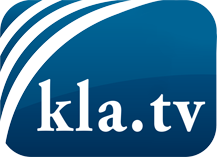 was die Medien nicht verschweigen sollten ...wenig Gehörtes vom Volk, für das Volk ...tägliche News ab 19:45 Uhr auf www.kla.tvDranbleiben lohnt sich!Kostenloses Abonnement mit wöchentlichen News per E-Mail erhalten Sie unter: www.kla.tv/aboSicherheitshinweis:Gegenstimmen werden leider immer weiter zensiert und unterdrückt. Solange wir nicht gemäß den Interessen und Ideologien der Systempresse berichten, müssen wir jederzeit damit rechnen, dass Vorwände gesucht werden, um Kla.TV zu sperren oder zu schaden.Vernetzen Sie sich darum heute noch internetunabhängig!
Klicken Sie hier: www.kla.tv/vernetzungLizenz:    Creative Commons-Lizenz mit Namensnennung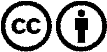 Verbreitung und Wiederaufbereitung ist mit Namensnennung erwünscht! Das Material darf jedoch nicht aus dem Kontext gerissen präsentiert werden. Mit öffentlichen Geldern (GEZ, Serafe, GIS, ...) finanzierte Institutionen ist die Verwendung ohne Rückfrage untersagt. Verstöße können strafrechtlich verfolgt werden.